Обложка на контрольные работыРязанский строительный колледжЗаочное отделениеКонтрольная работа_______Вариант_____________По ____________________________________________Студента ______________________________________Курс__________Группа__________Шифр__________Преподаватель_________________________________Оценка______________Дата _____________________                              Подпись преподавателя__________Пример заполнения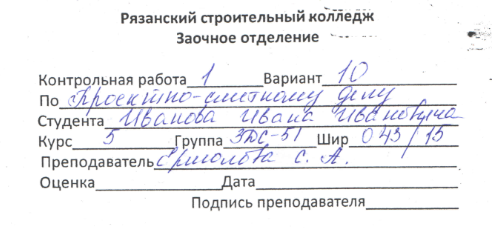 